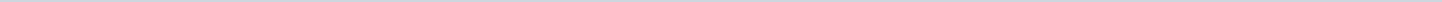 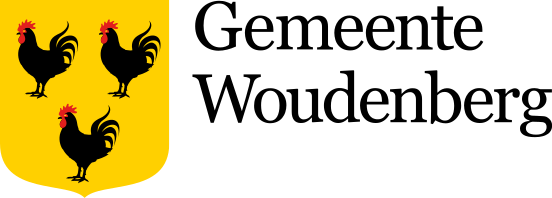 Gemeente WoudenbergAangemaakt op:Gemeente Woudenberg29-03-2024 07:14Besluitenlijsten B&W (openbaar)4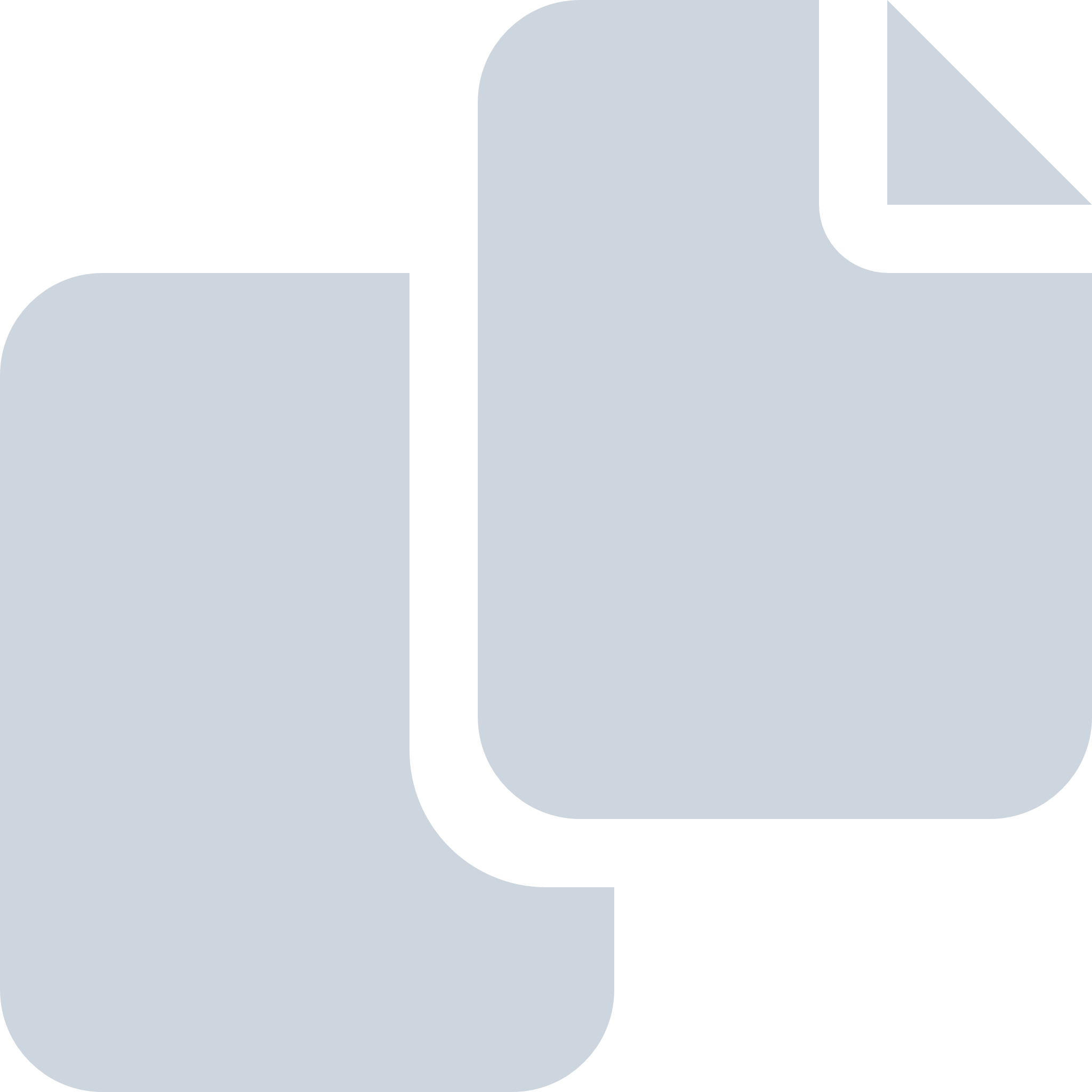 Periode: mei 2016#Naam van documentPub. datumInfo1.Openbare besluiten B&amp;W 31 mei 201631-05-2016PDF,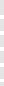 64,92 KB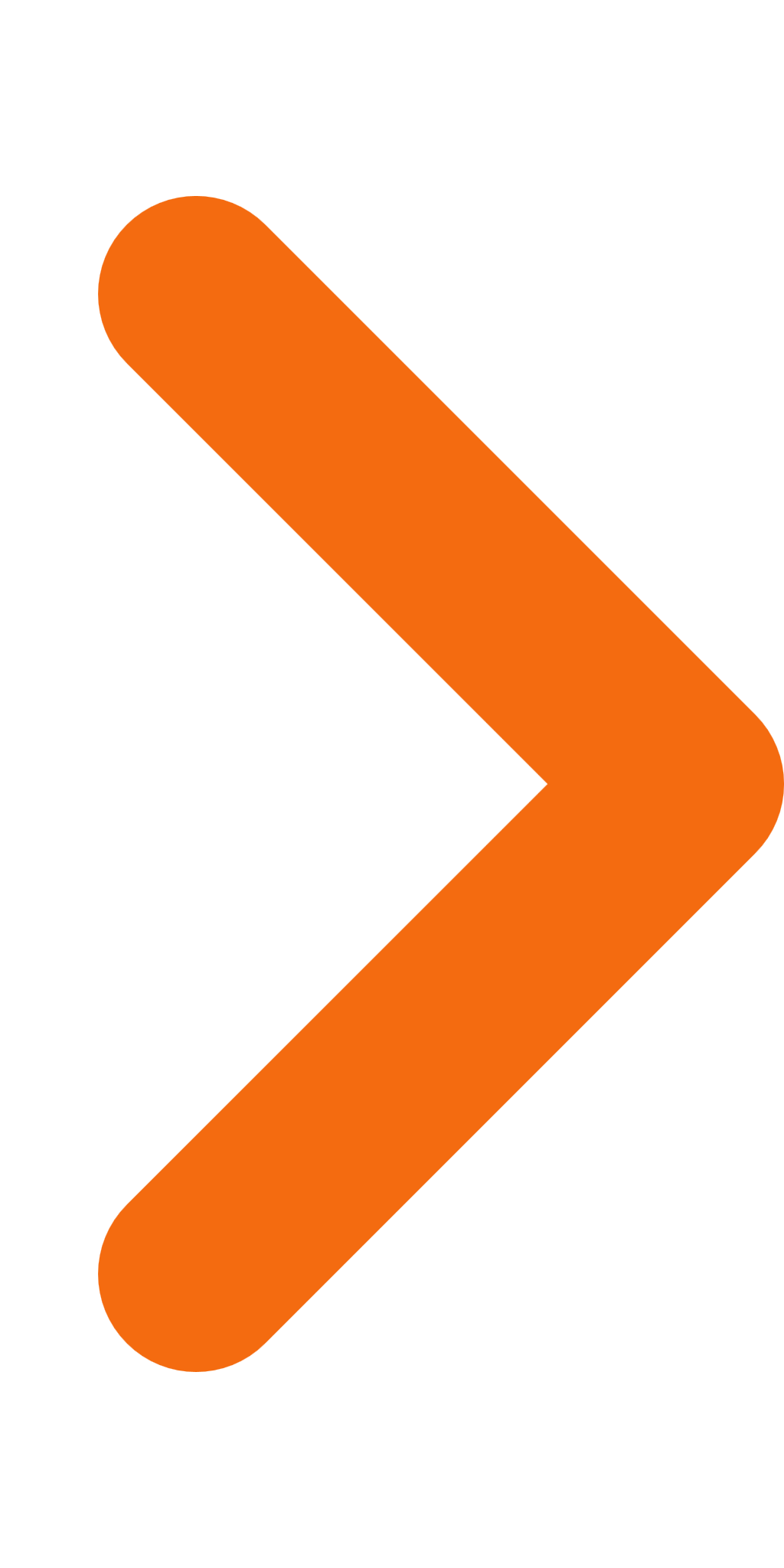 2.Openbare besluiten B&amp;W 24 mei 201624-05-2016PDF,65,16 KB3.Openbare besluiten B&amp;W 17 mei 201617-05-2016PDF,65,96 KB4.Openbare besluiten B&amp;W 10 mei 201610-05-2016PDF,349,79 KB